NAŘÍZENÍ JIHOČESKÉHO KRAJEze dne 8. 2. 2024o vyhlášení přírodní rezervace Mutenská obora a o stanovení jejích bližších ochranných podmínekRada Jihočeského kraje vydává dne 8. 2. 2024 podle § 33 a § 77a odst. 2 zákona č. 114/1992 Sb., o ochraně přírody a krajiny, ve znění pozdějších předpisů, dále podle § 7 a § 59 odst. 1 písm. k) zákona č. 129/2000 Sb., o krajích, ve znění pozdějších předpisů, toto nařízení.Článek 1Vymezení přírodní rezervace Tímto nařízením se zřizuje přírodní rezervace Mutenská obora a stanovují se omezení ve využití jejího území.Přírodní rezervace se nachází ve správním obvodu obce s rozšířenou působností Jindřichův Hradec, v obvodu územní působnosti obcí Cizkrajov a Staré Hobzí. Přírodní rezervace zahrnuje část katastrálních území Mutná a Staré Hobzí.Hranice přírodní rezervace se stanoví uzavřeným geometrickým obrazcem s přímými stranami, jehož vrcholy jsou určeny souřadnicemi v systému jednotné trigonometrické sítě katastrální (dále jen „S-JTSK“). Seznam souřadnic v souřadnicovém systému S-JTSK jednotlivých vrcholů geometrického obrazce, jak jdou v obrazci za sebou, je uveden v příloze č. 1 k tomuto nařízení. Ochranné pásmo přírodní rezervace Mutenská obora se nezřizuje.Grafické znázornění území přírodní rezervace Mutenská obora je zakresleno do katastrální mapy, která je přílohou č. 2 tohoto nařízení.Článek 2Předmět ochranyRegionálně velmi významný komplex lesních ekosystémů se zastoupením přirozených a přírodě blízkých listnatých porostů charakteru dubohabřin z rámce sv. Carpinion betuli s přechody ke květnatým bučinám sv. Fagion sylvaticae a roklinovým lesům sv. Tilio platyphylli-Acerion, s druhově bohatým bylinným patrem a význačným zastoupením zvláště chráněných a ohrožených druhů rostlin a hub, s pestrou avifaunou a entomofaunou, vázanou na staré listnaté porosty.Článek 3Bližší ochranné podmínkyJen se souhlasem příslušného orgánu ochrany přírody lze na území přírodní rezervace:povolovat změny druhu pozemků nebo způsobů jejich využití, povolovat a provádět změny vodního režimu pozemků;zřizovat skládky jakýchkoli materiálů, kromě krátkodobého uložení dřevní hmoty na lesních pozemcích;umisťovat nová myslivecká zařízení (zejména krmeliště, vnadiště, újediště, slaniska apod.);vyznačovat nové cyklistické trasy nebo trasy pro pěší;vjíždět motorovými i bezmotorovými dopravními prostředky včetně jízdních kol na území přírodní rezervace s výjimkou vozidel složek integrovaného záchranného systému, vlastníků nebo nájemců příslušných pozemků, veřejné správy a vozidel nezbytných pro zajištění péče o pozemky.Souhlasy uvedené v bodech a) až e) se nevyžadují, pokud tyto činnosti vykonává přímo příslušný orgán ochrany přírody, nebo jsou příslušným orgánem ochrany přírody požadovány v rámci realizace schváleného plánu péče nebo v rámci opatření ke zlepšení stavu prostředí přírodní rezervace.Článek 4Zrušující ustanoveníToto nařízení ruší nařízení Okresního úřadu v Jindřichově Hradci o zřízení přírodní rezervace „Mutenská obora“ ze dne 1. 11. 1995 s účinností ode dne 17. 11. 1995.Článek 5Obecná ustanoveníPorušení povinnosti stanovené tímto nařízením lze postihnout jako přestupek.Článek 6ÚčinnostToto nařízení nabývá účinnosti patnáctým dnem následujícím po dni vyhlášení ve Sbírce právních předpisů územních samosprávných celků a některých správních úřadů.      Mgr. František Talíř v.r.	           MUDr. Martin Kuba v.r.	  1. náměstek hejtmana	     hejtmanPříloha č. 1 k nařízení Jihočeského kraje ze dne 8. 2. 2024: seznam souřadnic v souřadnicovém systému S-JTSK jednotlivých vrcholů geometrického obrazce, kterými jsou stanoveny hranice přírodní rezervace Mutenská obora.Část 1Část 2Příloha č. 2 k nařízení Jihočeského kraje ze dne 8. 2. 2024: vymezení přírodní rezervace Mutenská obora na podkladu katastrální mapy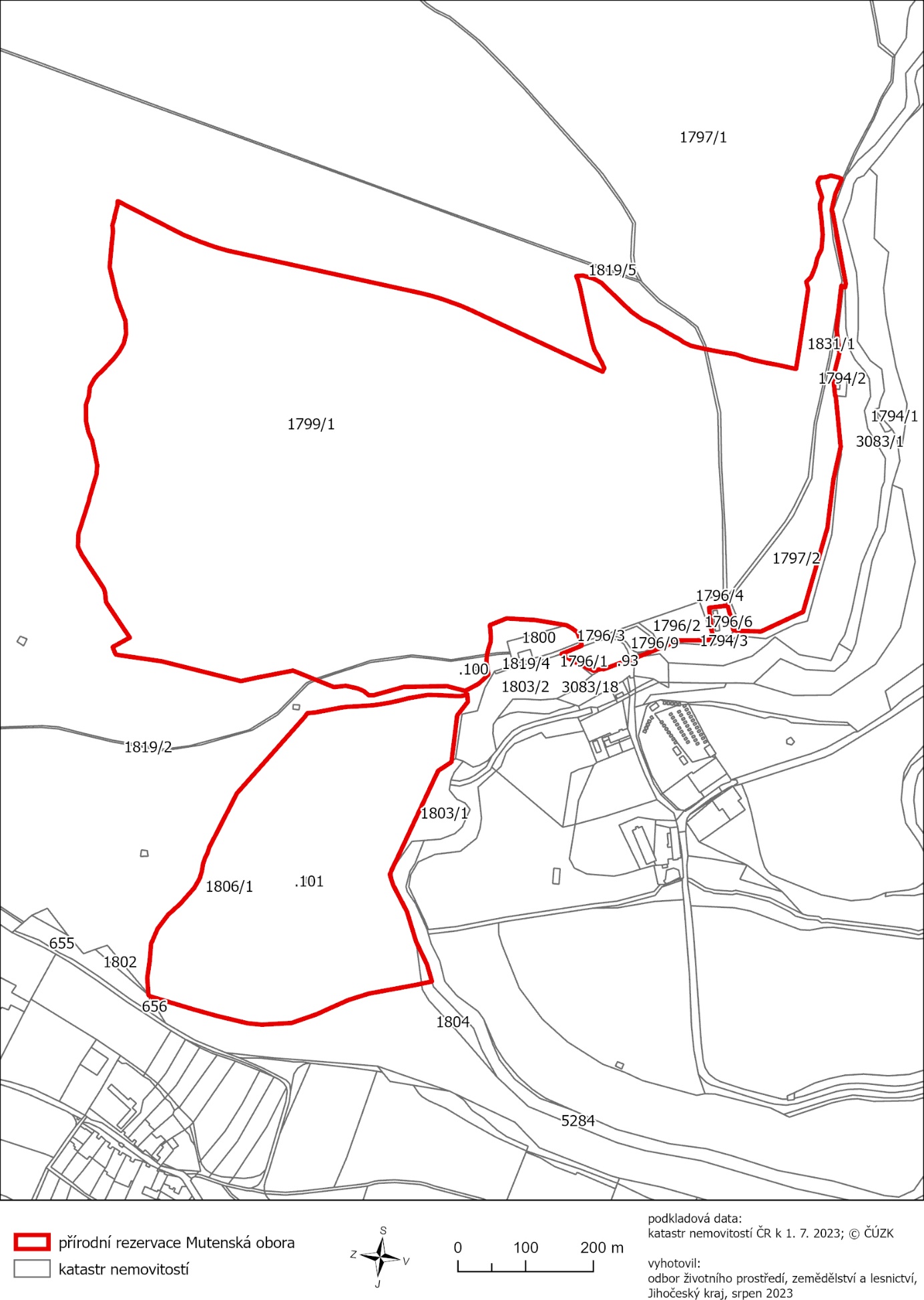 číslo bodusouřadnice – Y [m] souřadnice – X [m]pořadí bodu v obrazcizdroj souřadnic1686 122,681 173 239,691výpočet2686 177,691 173 240,762výpočet3686 186,481 173 240,933výpočet4686 215,971 173 249,084výpočet5686 230,351 173 253,065výpočet6686 238,331 173 253,066výpočet7686 245,191 173 247,107výpočet8686 254,631 173 243,058výpočet9686 272,161 173 239,239výpočet10686 289,431 173 241,1510výpočet11686 345,281 173 218,6711výpočet12686 350,011 173 216,7612výpočet13686 356,261 173 217,9813výpočet14686 368,381 173 220,3414výpočet15686 404,651 173 227,4115výpočet16686 427,091 173 232,3216výpočet17686 461,771 173 223,6517výpočet18686 505,341 173 212,7418výpočet19686 517,951 173 209,5919výpočet20686 544,521 173 202,9420výpočet21686 607,641 173 193,8321výpočet22686 612,121 173 192,7022výpočet23686 616,491 173 182,0123výpočet24686 591,161 173 167,9424výpočet25686 594,251 173 163,3525výpočet26686 620,011 173 125,0326výpočet27686 626,341 173 115,1827výpočet28686 627,421 173 104,3328výpočet29686 627,751 173 101,1029výpočet30686 629,861 173 094,7730výpočet31686 636,461 173 084,7331výpočet32686 639,051 173 080,7932výpočet33686 647,441 173 068,0433výpočet34686 653,071 173 059,4734výpočet35686 658,941 173 050,5335výpočet36686 662,221 173 045,5236výpočet37686 667,851 173 033,5637výpočet38686 667,141 173 014,5738výpočet39686 659,271 172 989,8639výpočet40686 654,911 172 976,1840výpočet41686 651,671 172 966,0241výpočet42686 650,631 172 961,0642výpočet43686 640,261 172 926,2743výpočet44686 639,801 172 919,6644výpočet45686 639,331 172 912,8745výpočet46686 643,541 172 892,2546výpočet47686 646,651 172 877,0047výpočet48686 652,281 172 864,3448výpočet49686 653,491 172 858,7649výpočet50686 655,801 172 848,1650výpočet51686 655,911 172 838,5751výpočet52686 655,961 172 833,8752výpočet53686 656,071 172 824,0453výpočet54686 651,731 172 811,4754výpočet55686 650,851 172 803,6955výpočet56686 650,161 172 797,5856výpočet57686 643,511 172 785,5657výpočet58686 638,391 172 779,4258výpočet59686 633,531 172 775,0759výpočet60686 624,821 172 766,0960výpočet61686 615,701 172 756,6961výpočet62686 609,551 172 748,6962výpočet63686 606,351 172 744,5363výpočet64686 604,371 172 740,9564výpočet65686 600,111 172 733,2565výpočet66686 598,081 172 724,7666výpočet67686 596,691 172 718,9467výpočet68686 597,621 172 699,6668výpočet69686 610,371 172 665,4569výpočet70686 611,601 172 660,2070výpočet71686 620,951 172 620,3571výpočet72686 620,271 172 612,5372výpočet73686 619,551 172 604,3173výpočet74686 618,051 172 587,1174výpočet75686 616,001 172 567,7875výpočet76686 616,901 172 558,1376výpočet77686 613,961 172 548,5477výpočet78686 613,591 172 545,1178výpočet79686 609,351 172 529,2279výpočet80686 609,031 172 522,7780výpočet81686 603,181 172 525,5681výpočet82686 598,671 172 528,1082výpočet83686 590,011 172 532,5483výpočet84686 581,201 172 537,0784výpočet85686 511,431 172 572,8685výpočet86686 499,711 172 577,6086výpočet87686 486,621 172 582,9087výpočet88686 466,311 172 590,1988výpočet89686 452,341 172 594,2889výpočet90686 447,601 172 595,6690výpočet91686 441,911 172 596,9291výpočet92686 428,331 172 599,9192výpočet93686 409,581 172 604,0493výpočet94686 392,521 172 607,8094výpočet95686 328,211 172 621,9695výpočet96686 319,651 172 623,8596výpočet97686 290,491 172 630,2797výpočet98686 241,871 172 640,9898výpočet99686 217,771 172 646,2999výpočet100686 187,671 172 652,92100výpočet101686 177,431 172 655,18101výpočet102686 161,581 172 658,67102výpočet103686 143,591 172 663,24103výpočet104686 129,081 172 667,65104výpočet105686 118,381 172 671,50105výpočet106686 102,091 172 677,36106výpočet107686 089,301 172 682,96107výpočet108686 086,121 172 684,36108výpočet109686 012,221 172 718,95109výpočet110685 977,661 172 735,13110výpočet111685 946,611 172 749,66111výpočet112685 892,521 172 774,98112výpočet113685 889,981 172 769,55113výpočet114685 894,011 172 760,97114výpočet115685 899,201 172 751,30115výpočet116685 904,491 172 742,70116výpočet117685 907,801 172 732,12117výpočet118685 909,671 172 724,11118výpočet119685 911,401 172 716,74119výpočet120685 913,831 172 706,35120výpočet121685 918,761 172 683,65121výpočet122685 922,591 172 665,88122výpočet123685 925,261 172 653,37123výpočet124685 927,071 172 645,71124výpočet125685 927,811 172 643,37125výpočet126685 929,281 172 638,71126výpočet127685 931,491 172 633,52127výpočet128685 921,891 172 632,69128výpočet129685 918,681 172 633,60129výpočet130685 905,971 172 637,21130výpočet131685 894,431 172 643,51131výpočet132685 860,761 172 676,09132výpočet133685 849,781 172 686,38133výpočet134685 834,011 172 697,69134výpočet135685 812,061 172 707,98135výpočet136685 796,621 172 717,24136výpočet137685 786,341 172 723,07137výpočet138685 779,131 172 726,85138výpočet139685 772,961 172 731,30139výpočet140685 768,441 172 733,49140výpočet141685 762,331 172 736,45141výpočet142685 741,751 172 741,25142výpočet143685 714,661 172 746,39143výpočet144685 702,651 172 748,11144výpočet145685 696,441 172 749,10145výpočet146685 685,151 172 752,76146výpočet147685 673,801 172 756,45147výpočet148685 662,041 172 759,19148výpočet149685 652,821 172 761,34149výpočet150685 633,941 172 764,84150výpočet151685 606,701 172 770,89151výpočet152685 603,041 172 748,19152výpočet153685 588,761 172 652,77153výpočet154685 591,651 172 641,88154výpočet155685 584,051 172 634,28155výpočet156685 578,011 172 619,07156výpočet157685 575,391 172 607,27157výpočet158685 568,951 172 593,62158výpočet159685 567,221 172 572,41159výpočet160685 567,791 172 565,44160výpočet161685 568,951 172 551,20161výpočet162685 571,121 172 534,31162výpočet163685 571,121 172 526,09163výpočet164685 568,091 172 517,43164výpočet165685 572,421 172 504,88165výpočet166685 575,011 172 494,92166výpočet167685 571,121 172 488,00167výpočet168685 567,081 172 487,61168výpočet169685 562,031 172 487,13169výpočet170685 555,101 172 484,97170výpočet171685 542,981 172 488,00171výpočet172685 539,161 172 490,11172výpočet173685 548,671 172 512,22173výpočet174685 554,271 172 536,84174výpočet175685 552,611 172 538,78175výpočet176685 533,101 172 645,10176výpočet177685 534,191 172 650,28177výpočet178685 539,741 172 647,69178výpočet179685 546,881 172 710,59179výpočet180685 542,541 172 747,24180výpočet181685 551,701 172 783,18181výpočet182685 548,951 172 810,52182výpočet183685 547,981 172 810,59183výpočet184685 547,891 172 811,73184výpočet185685 540,731 172 885,93185výpočet186685 551,291 172 933,26186výpočet187685 560,331 173 005,74187výpočet188685 596,311 173 130,00188výpočet189685 658,531 173 158,93189výpočet190685 694,601 173 157,95190výpočet191685 699,401 173 156,51191výpočet192685 702,101 173 141,04192výpočet193685 707,921 173 120,56193výpočet194685 723,701 173 122,51194výpočet195685 735,211 173 123,93195výpočet196685 730,941 173 158,97196výpočet197685 729,171 173 170,63197výpočet198685 739,111 173 171,82198výpočet199685 779,101 173 172,03199výpočet200685 855,821 173 202,86200výpočet201685 856,771 173 201,95201výpočet202685 891,491 173 214,93202výpočet203685 892,341 173 213,99203výpočet204685 906,011 173 216,86204výpočet205685 934,531 173 203,59205výpočet206685 953,301 173 192,10206výpočet207685 923,221 173 179,87207výpočet208685 924,631 173 174,04208výpočet209685 928,051 173 165,01209výpočet210685 930,241 173 159,81210výpočet211685 937,741 173 154,22211výpočet212685 946,001 173 149,66212výpočet213685 992,121 173 142,02213výpočet214686 034,471 173 139,60214výpočet215686 059,071 173 149,57215výpočet216686 058,231 173 158,24216výpočet217686 057,671 173 166,12217výpočet218686 057,771 173 170,16218výpočet219686 057,881 173 174,38219výpočet220686 060,971 173 183,87220výpočet221686 063,251 173 192,75221výpočet222686 063,661 173 197,91222výpočet223686 064,071 173 204,31223výpočet224686 063,441 173 207,78224výpočet225686 062,831 173 211,12225výpočet226686 061,391 173 222,64226výpočet227686 075,471 173 236,06227výpočet228686 083,151 173 240,19228výpočet229686 093,141 173 245,53229výpočet230686 096,041 173 246,63230výpočet231686 113,441 173 242,10231výpočetčíslo bodusouřadnice – Y [m] souřadnice – X [m]pořadí bodu v obrazcizdroj souřadnic1686 091,561 173 262,771výpočet2686 107,361 173 282,942výpočet3686 115,801 173 351,943výpočet4686 135,641 173 364,894výpočet5686 203,951 173 511,225výpočet6686 206,911 173 518,326výpočet7686 202,131 173 533,507výpočet8686 181,551 173 573,198výpočet9686 168,041 173 617,669výpočet10686 151,981 173 651,2610výpočet11686 144,671 173 676,3711výpočet12686 168,551 173 681,3912výpočet13686 176,921 173 682,9513výpočet14686 180,421 173 683,5914výpočet15686 237,941 173 694,2615výpočet16686 254,491 173 699,4416výpočet17686 267,961 173 703,6617výpočet18686 281,231 173 709,5618výpočet19686 286,031 173 711,6919výpočet20686 297,261 173 716,6820výpočet21686 306,231 173 720,7921výpočet22686 314,631 173 724,6422výpočet23686 323,771 173 727,8123výpočet24686 352,251 173 737,6724výpočet25686 396,221 173 740,1725výpočet26686 417,001 173 738,1426výpočet27686 444,111 173 731,6527výpočet28686 463,131 173 727,0528výpočet29686 495,931 173 717,8729výpočet30686 561,061 173 698,3530výpočet31686 563,631 173 696,1531výpočet32686 564,891 173 677,5032výpočet33686 565,101 173 674,3933výpočet34686 565,341 173 670,9034výpočet35686 561,831 173 646,3235výpočet36686 561,481 173 642,0336výpočet37686 560,431 173 629,1137výpočet38686 559,751 173 620,7338výpočet39686 557,911 173 616,4539výpočet40686 553,711 173 606,7240výpočet41686 550,051 173 598,2241výpočet42686 534,591 173 577,6942výpočet43686 526,731 173 570,6143výpočet44686 516,461 173 561,3544výpočet45686 496,051 173 538,1645výpočet46686 488,061 173 524,3446výpočet47686 486,211 173 518,4347výpočet48686 484,781 173 513,8448výpočet49686 483,661 173 507,1449výpočet50686 482,811 173 502,0450výpočet51686 480,191 173 494,1651výpočet52686 476,251 173 486,2952výpočet53686 473,731 173 477,9653výpočet54686 454,011 173 439,4654výpočet55686 451,081 173 433,7455výpočet56686 445,971 173 423,7656výpočet57686 432,771 173 398,0057výpočet58686 422,011 173 385,8758výpočet59686 409,611 173 371,8959výpočet60686 372,661 173 330,2460výpočet61686 360,331 173 316,3361výpočet62686 355,831 173 311,2762výpočet63686 349,641 173 304,2963výpočet64686 345,851 173 300,0264výpočet65686 331,921 173 284,3265výpočet66686 328,881 173 279,7266výpočet67686 316,321 173 278,5167výpočet68686 279,461 173 271,5068výpočet69686 269,641 173 270,2769výpočet70686 255,261 173 269,5970výpočet71686 251,691 173 269,3471výpočet72686 244,431 173 268,8272výpočet73686 231,731 173 268,0473výpočet74686 220,201 173 266,4174výpočet75686 213,711 173 265,3075výpočet76686 207,141 173 264,1776výpočet77686 190,581 173 260,5377výpočet78686 179,891 173 257,6878výpočet79686 161,841 173 254,5679výpočet80686 150,931 173 252,6880výpočet81686 135,811 173 252,9481výpočet82686 132,561 173 253,1282výpočet83686 107,251 173 254,5483výpočet84686 102,871 173 254,5484výpočet85686 101,641 173 254,4185výpočet86686 097,511 173 253,5486výpočet87686 096,611 173 253,2887výpočet88686 093,901 173 252,2488výpočet89686 092,571 173 251,7389výpočet